LARYNGOSTROBOSCOPY (according to SIFEL Protocol)Surname _____________________________                Name___________________   		Endoscopy typology:   Rigid endoscope 70°   Rigid endoscope 90°   Flexible endoscopePitch  _______Hz         Loudness_________dB      Vocal register    ________________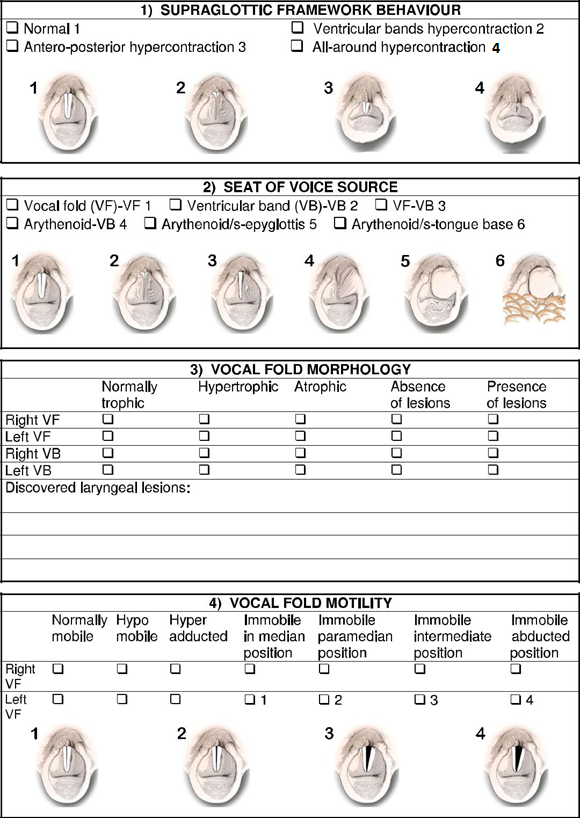 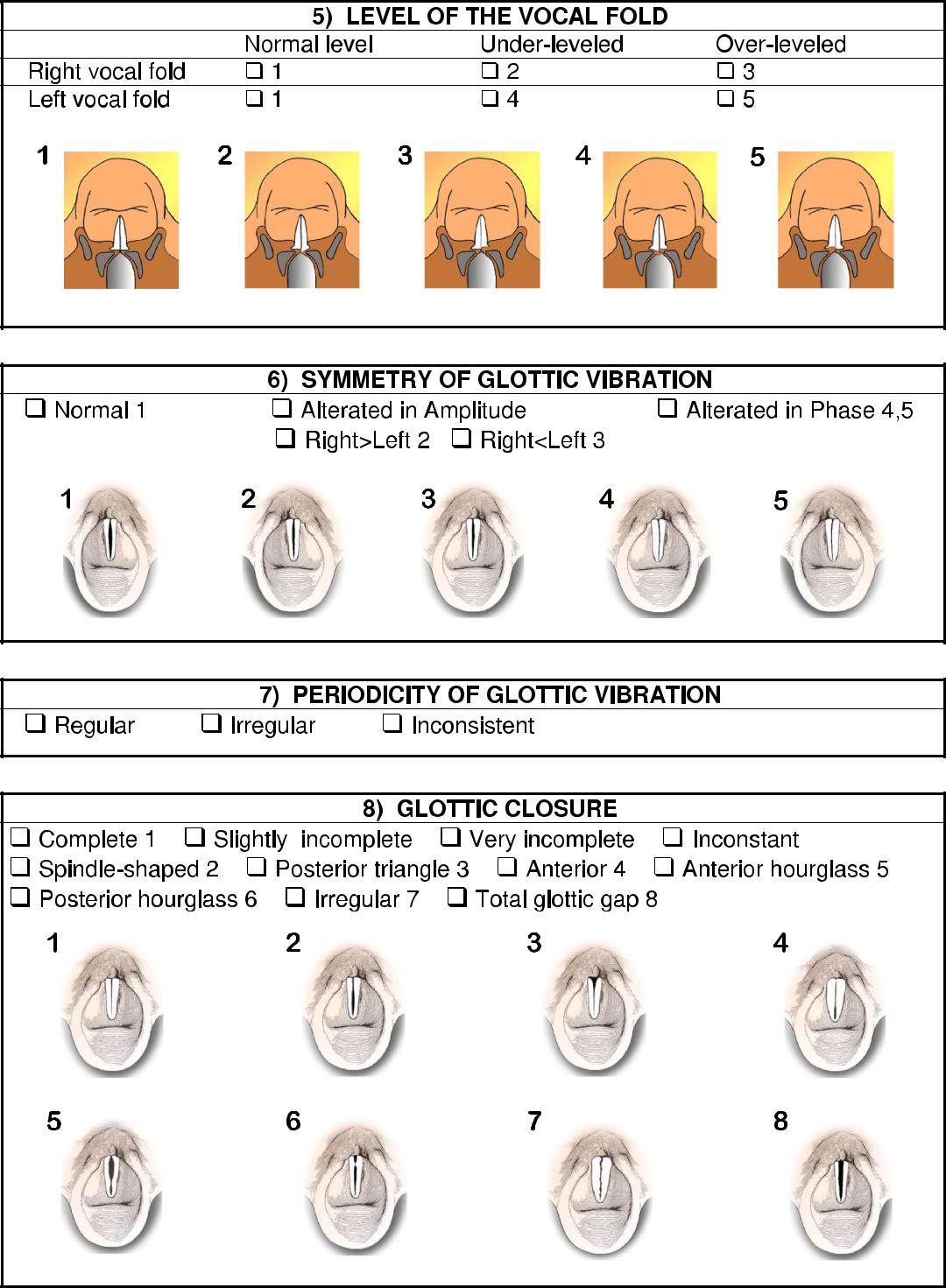 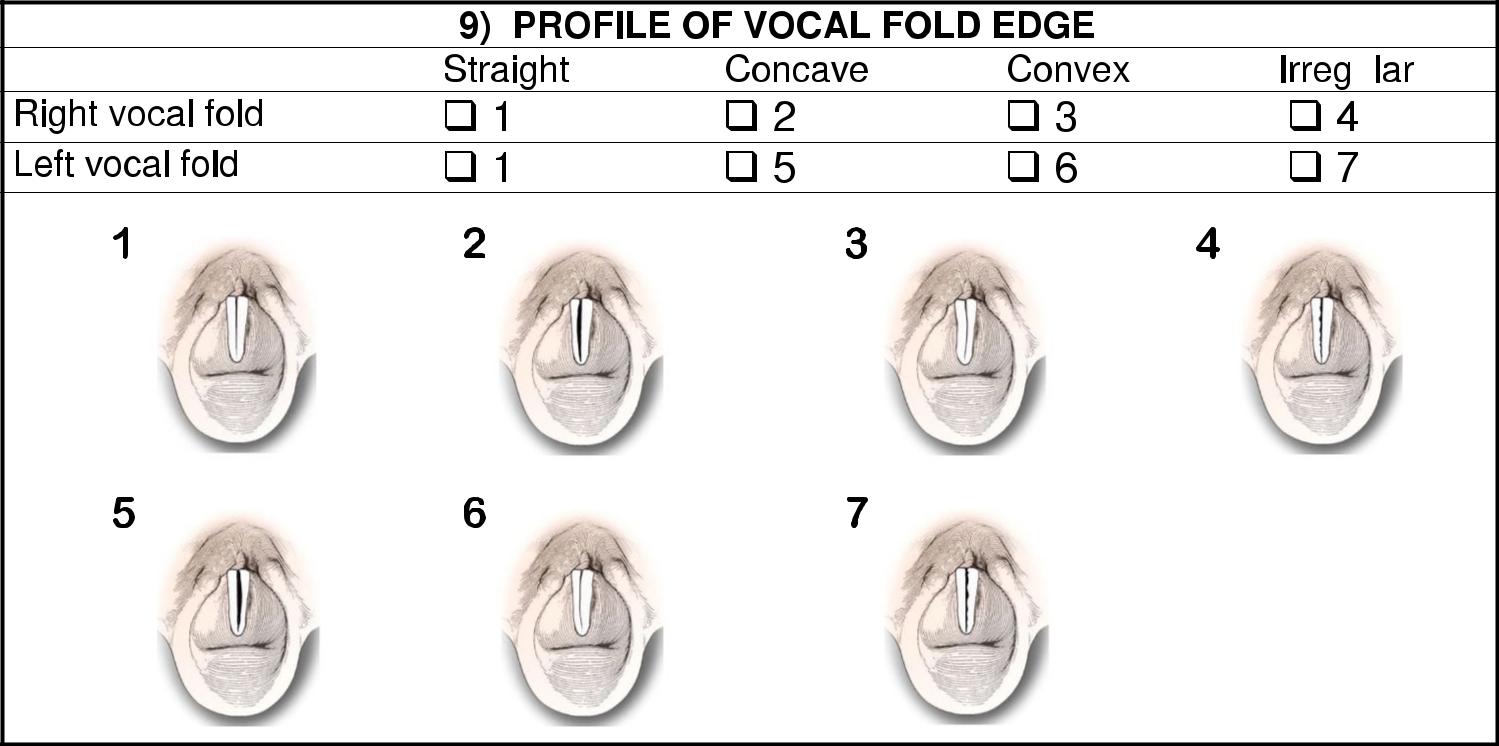 u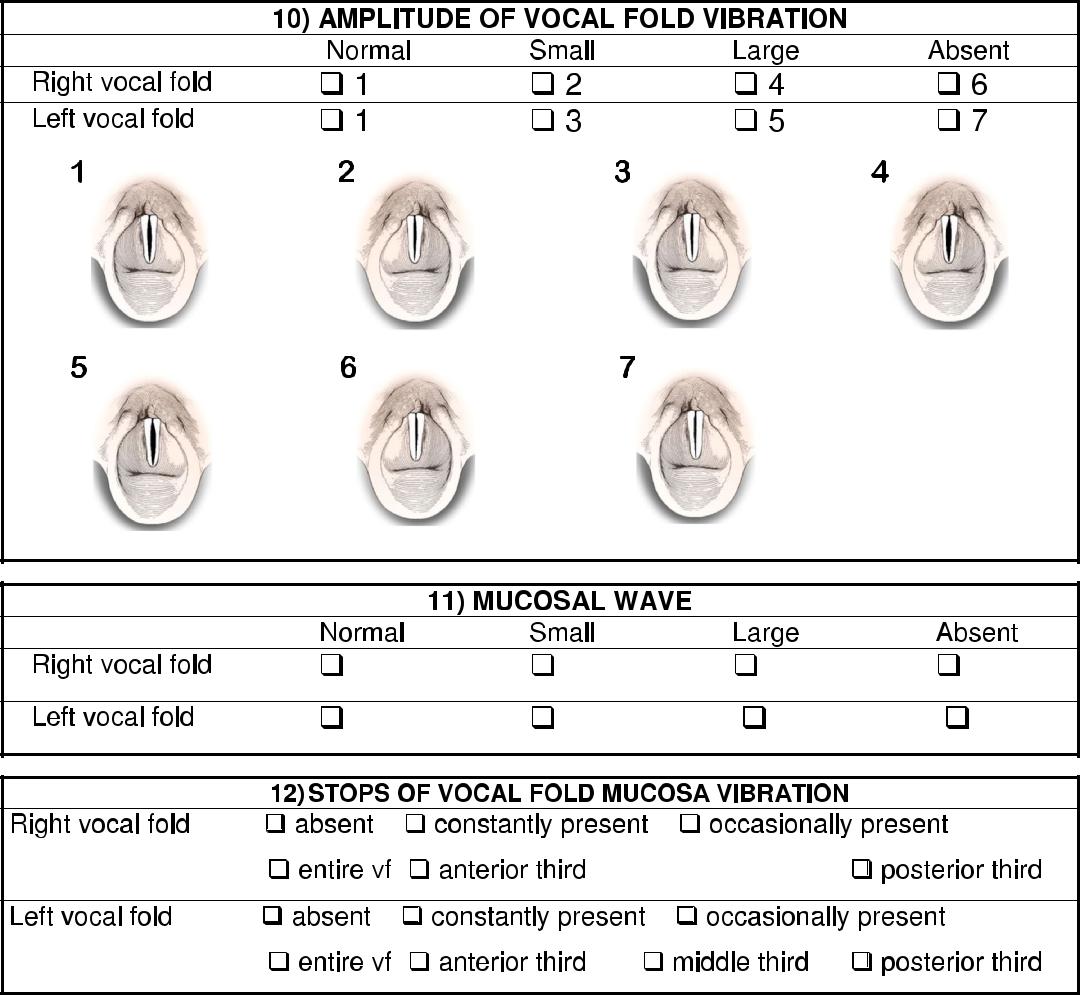 middle third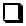 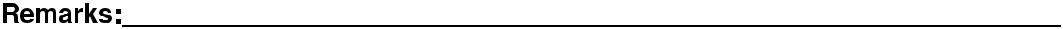 __________________________________________________________________________________________________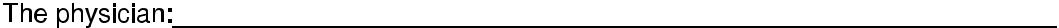 